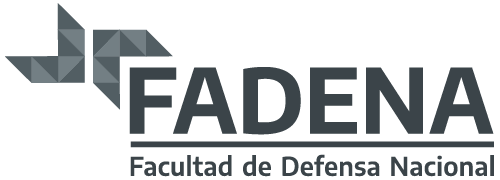 FORMULARIO DE DATOS PERSONALES DECLARACIÓN JURADADATOS PERSONALES:SEXO:DOMICILIO:CONSTITUCION DOMICILIO:A todos los fines del contrato el firmante manifiesta, en carácter de declaración jurada, que constituye domicilio en el consignado en el punto 9 del presente formulario. Asimismo declara que conoce y acepta que cualquier modificación en el domicilio  declarado, deberá informarse a la Subsecretaría de Coordinación Administrativa dentro de las 24 horas.DECLARACION JURADA DE CORREO ELECTRONICO:El firmante manifiesta, en carácter de declaración jurada, que las comunicaciones al correo electrónico consignado en el punto 9 que se efectúen en cuestiones atinentes a la relación laboral se considerarán notificaciones fehacientes. Asimismo declara que conoce y acepta que cualquier modificación en el correo declarado, deberá informarse a la Subsecretaría de Coordinación Administrativa dentro de las 24 horas.DECLARO QUE TODOS LOS DATOS CONSIGNADOS SON CORRECTOS Y SIN OMISIONES, Y ME COMPROMETO A INFORMAR OPORTUNAMENTE TODAS LAS CUESTIONES QUE REPRESENTEN CAMBIOS, TANTO RESPECTO DE LA INFORMACIÓN PROVISTA EN EL PRESENTE FORMULARIO COMO LO CORRESPONDIENTE A:Diplomas de EstudiosLUGAR Y FECHA_____________________________FIRMA DEL AGENTE__________________________ACLARACIÓN DE FIRMA________________________APELLIDO/SNOMBRE/SNACIONALIDADDNI NºCUIT N°FMFECHA DE NACIMIENTOESTADO CIVILCALLECALLECALLECALLECALLECALLECALLENºNºPISOPISOPISODPTODPTODPTODPTOLOCALIDADPROVINCIACPN° DE TELEFONON° DE TELÉFONO MOVILDIRECCIÓN DE CORREO ELECTRONICO